INSCRIPCIÓN ACTIVIDAD BOOKTUBERS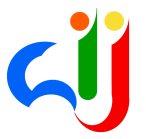 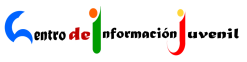 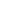 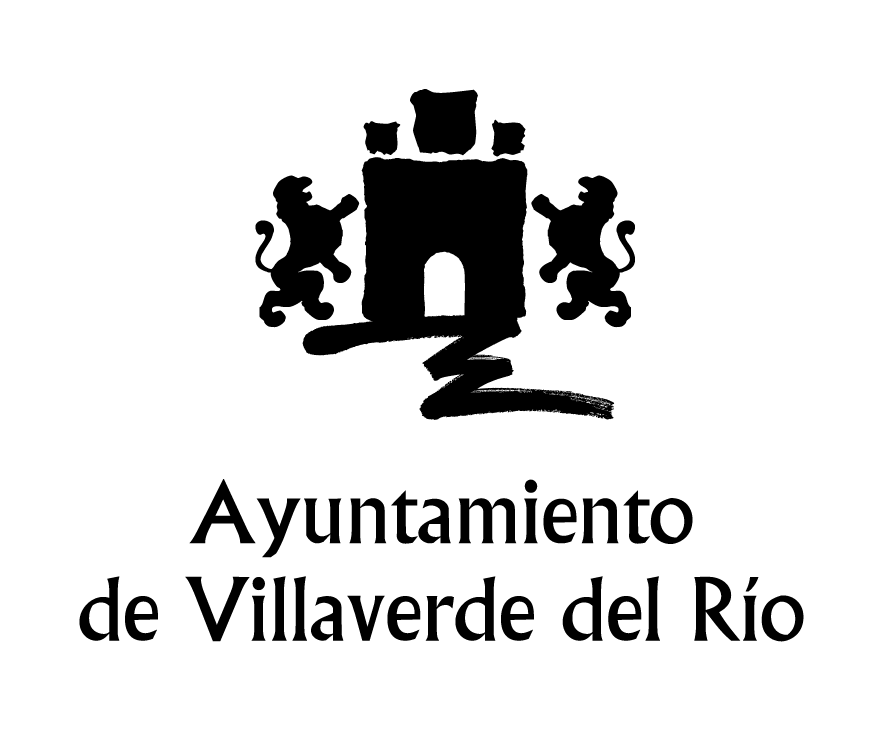 NOMBRE Y APELLIDOS: EDAD:TELÉFONO:                                      E-MAIL:CURSO QUE ESTUDIAS: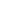 AUTORIZACIÓNDado que el derecho a la propia imagen está reconocido en el artículo 18 de la Constitución y regulado por la Ley1/1982, de 5 de mayo, sobre el derecho al honor, a la intimidad personal y familiar y a la propia imagen y la Ley 15/1999, de 13 de diciembre, sobre la Protección de Datos de Carácter Personal, el Ayuntamiento SOLICITA  consentimiento a los padres, madres o tutores legales para poder publicar las imágenes  y grabaciones  en las cuales aparezcan sus hijos o hijas, durante el desarrollo de la actividad, además de la publicación en redes sociales de dicho vídeo.D. /Dña. …………………………………………………………, con  DNI……………………., como padre, madre o tutor del alumno/a………………………………………………………….En Villaverde del Río, a……. de diciembre de 2020FIRMA DE PADRE /MADRE / TUTOR/A